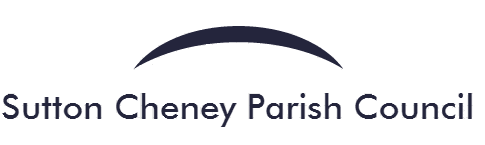 DRAFT MINUTES OF SUTTON CHENEY PARISH NEIGHBOURHOOD PLAN COMMITTEE MEETING HELD ON 27th MAY 2022 AT SUTTON CHENEY VILLAGE HALL, SUTTON CHENEYMembers Present:					Peter Dyde			Val Pritchard				Ambrose Long			In AttendanceParish ClerkColin Wilkinson – Plan-it X ConsultancyPUBLIC PARTICIPATION 11/22/NP	NoneELECTION OF CHAIRMAN12/22/NP	One nomination was received for the position of chairman for the Neighbourhood Plan Committee and it was unanimously resolved that Cllr Dyde was elected as Chairman. ELECTION OF VICE-CHAIRMAN13/22/NP	One nomination was received for the position of vice-chairman for the Neighbourhood Plan Committee and it was unanimously resolved that Cllr Pritchard was elected as Vice-Chairman. APOLOGIES14/22/NP	NoneDECLARATION OF INTEREST PECUNIARY AND NON-PECUNIARY15/22/NP	NoneADOPTION OF PREVIOUS MINUTES 16/22/NP	The Council approve the draft minutes of committee meeting 21st March 2022 with no amendments made.PRE-SUBMISSION (REGULATION 14) CONSULTATION17/22/NP	The Council discussed an action plan and timetable for the Regulation 14 pre submission consultation. There is a legislative requirement for the consultation to last a minimum of 6 weeks in which the Council must consult with residents and stakeholders as prescribed in law. A deadline should be set for comments, and residents are usually consulted via a leaflet/newsletter sent to all households inviting comments. All comments will be collated, and formally considered, with any amendments made to the final draft plan prior to submitting to HBBC where another 6 week consultation will take place. A strategic environmental assessment is also required, which the Parish Council has requested HBBC to undertake concurrently with Regulation 14. BUDGET 18/22/NP	The Council approved the DNP budget for financial year 2022/2023. A decision will be made at full Council to apply for another grant from Groundwork to cover these costs.Meeting finished at 20:00. Signed:…………………………………………………………………….   Dated ……………………………………………………………. 